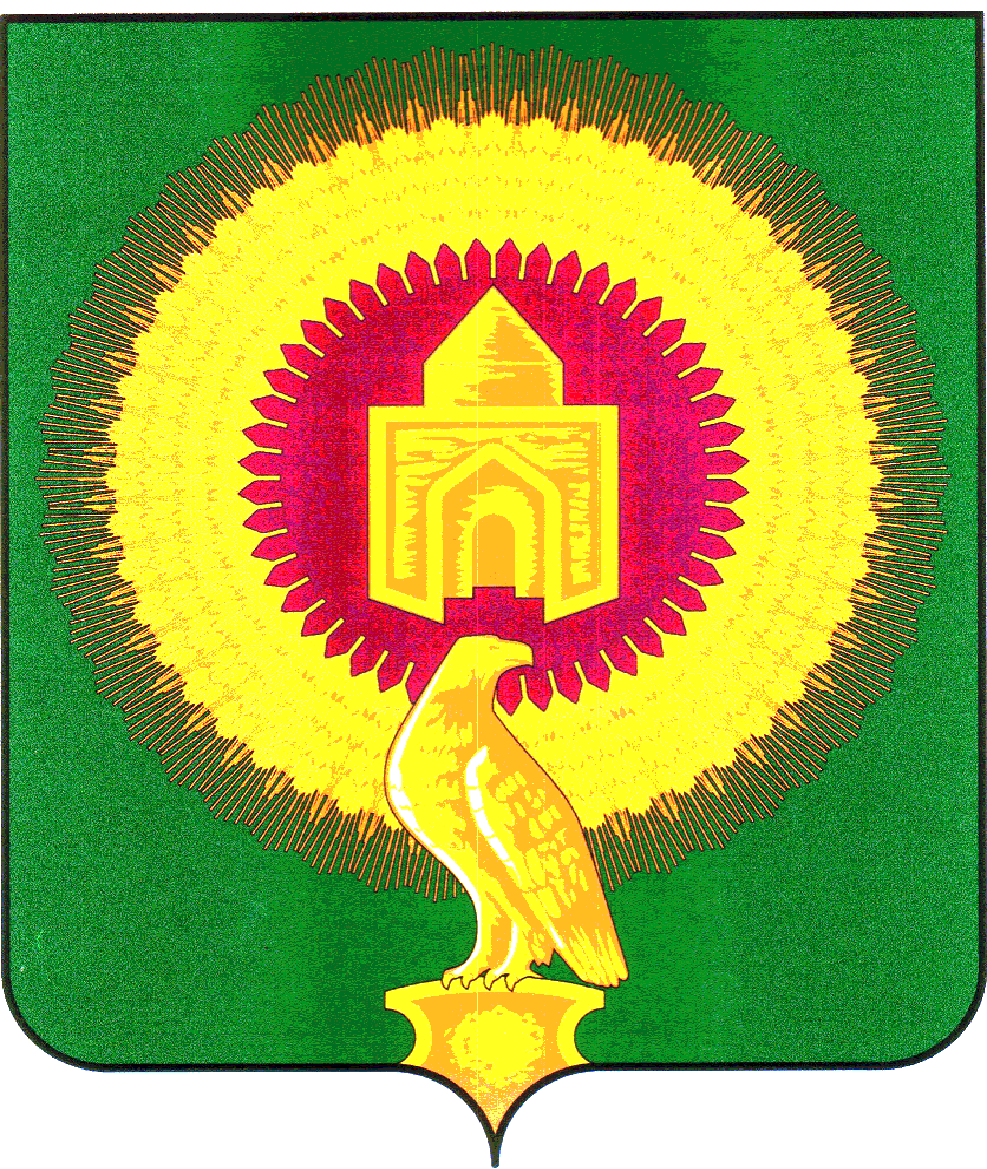 457200, Челябинская область, Варненский район, с. Варна, ул. Советская,135/1, каб.13,ИНН 7443007336, ОГРН 1077443000678, тел.  3-05-03, Е-mail: revotdelvarna@mail.ru Акт №1по результатам контрольного мероприятия«Проверка эффективного и целевого расходования средств бюджета Катенинского сельского поселения по защите населения и территории от чрезвычайных ситуаций природного и техногенного характера, пожарной безопасности» 12.02.2024г.                                                                                               с. Варна                                                                                                                                             экз. № __ Основание для проведения контрольного мероприятия: пункт 2.3.1. раздела II плана работы Контрольно-счётной палаты Варненского муниципального района на 2024 год, Распоряжение от 10.01.2024г. №1. Предмет контрольного мероприятия: Проверка эффективного и целевого расходования средств бюджета Катенинского сельского поселения по защите населения и территории от чрезвычайных ситуаций природного и техногенного характера, пожарной безопасности Объект контрольного мероприятия: Муниципальное учреждение:  Администрация Катенинского сельского поселения Варненского муниципального района. Цель контрольного мероприятия: проверка  эффективного и целевого расходования средств бюджета по защите населения и территории от чрезвычайных ситуаций природного и техногенного характера, пожарной безопасности  Проверяемый период деятельности: с 01.01.2022года по 31.12.2023годаСрок контрольного мероприятия: 30календарных дней (22 рабочих дня)    с 15.01.2024года по 13.02.2024года. Состав рабочей группы:Руководитель контрольного мероприятия: заместитель председателя КСП  Киржацкая О.А.Краткая информация об объекте контрольного мероприятия: Юридический адрес: 457208, Челябинская область, Варненский район, с.Катенино ул.Школьная д.23.Фактический адрес: 457208, Челябинская область, Варненский район, с.Катенино ул.Школьная д.23.ОГРН 1027401532245, ИНН 7428001636 , КПП 745801001Должностными лицами, ответственными за организацию бюджетного процесса в Катенинском сельском поселении Варненского муниципального района в проверяемом периоде, являлись: глава сельского поселения:Искаков А.Т. (Решение Совета депутатов Катенинского сельского поселения  от 27.01.2021г. №02)-главный бухгалтер:МКУ «Центр БПУО» по соглашению о передаче функций по ведению бюджетного учета, составлению бюджетной, налоговой и статистической отчетности, отчетности в государственные внебюджетные фонды  от 01.07.2019г. №22/2. Финансовый директор МКУ «Центр БПУО» Пелих Н.С..Проверкой установлено:1.Общие сведения.Муниципальное учреждение «Администрация Катенинского сельского поселения Варненского муниципального района Челябинской области» является казенным учреждением (далее по тексту «Администрация»).     Основным правовым актом в системе правового регулирования вопросов местного самоуправления на территории Катенинского сельского  является Устав Катенинского сельского поселения (далее Устав), зарегистрированный Главным управлением Министерства  юстиции Российской Федерации по Уральскому федеральному  округу 02.12.2005г. № RU 745053062005001 .  Администрация состоит на налоговом учете  в Межрайонной инспекции ФНС России №19 по Челябинской области с 01.02.2012года, ИНН 7428001636. Основной государственный регистрационный номер №1027401532245, реквизиты свидетельства о государственной регистрации 74 № 006465056.         Администрация - исполнительно-распорядительный орган Катенинского сельского поселения, наделенный полномочиями по решению вопросов местного значения и полномочиями по осуществлению отдельных государственных полномочий, переданных органам местного самоуправления поселения федеральными законами  и законами Челябинской области (статья 29 Устава). Администрация  является юридическим лицом, имеет самостоятельный баланс, лицевой  счет, печать с изображением герба муниципального образования со своим наименованием, иные печати и штампы.Статьей 2 Устава Катенинского сельского поселения определено, что в состав территории Катенинского сельского поселения входит сельские населенные пункты:с.Катенино, Караоба, Комсомольский, Красноармейский.Для исполнения бюджета в части расходов в учреждении, исполнение происходило через лицевой счет, открытый в Финансовом управлении администрации Варненского муниципального района л/с  0318420007700. В соответствии с пунктом 10.1 статьи 161 Бюджетного кодекса РФ, пунктом 5 Приказа Минфина РФ от 01.12.2010г. №157н «Об утверждении Единого плана счетов бухгалтерского учета для органов государственной власти (государственных органов), органов местного самоуправления, органов управления государственными внебюджетными фондами, государственных академий наук, государственных (муниципальных) учреждений и Инструкции по его применению»  (далее по тексту – Приказ Минфина РФ от 01.12.2010г.  №157н) Администрацией  переданы полномочия по ведению бюджетного учета и формированию бюджетной отчетности МКУ «Центр БПУО», заключено   соглашение о передаче функций по ведению бюджетного учета, составлению бюджетной, налоговой и статистической отчетности, отчетности в государственные внебюджетные фонды  от 01.07.2019г. №22/2.                 Основополагающим внутренним документом, регулирующим порядок организации бухгалтерского  учета и отчетности в Администрации  является Учетная политика.          В соответствии со статьей 8 Федерального закона от 06.12.2011 № 402-ФЗ «О  бухгалтерском учете» Учетная политика для целей бухгалтерского (бюджетного) учета  разработана и утверждена приказом МКУ «Центр БПУО» от  28.12.2021г. №41  «Об утверждении единой учетной политики для централизованного бухгалтерского учета» (с изменениями приказами ЦБПУО от 12.01.2022г. №5/1, от 29.04.2022г. №19,  от 01.06.20225г. №24,  от 28.06.2022г. №36,  от 29.09.2022г. №78,  от 28.12.2022г. №142, от 09.01.2023г. №1, от 28.02.2023г. №12, от 24.04.2023г. №28/1, от 30.08.2023г. №103, от 01.09.2023г. №108/1) (далее -Учетная политика №41).      Выводы1. В ходе контрольного мероприятия проверки финансово-хозяйственной деятельности объем проверенных  бюджетных  средств составил 3756693,70 рублей, в том числе:- средств местного бюджета в сумме 3756693,70рублей2. Общая сумма нарушений, выявленная в ходе контрольного мероприятия: по 40нарушениям в сумме   3905615,46рублей, в том числе:2.1. Нарушения по бюджетному законодательству (в том числе  целесообразности, эффективности и целевого использования средств бюджета: в сумме  791099,02рублей по  13нарушениям, из них:-статья 21 БК РФ (бюджетная классификация)—1 нарушение на сумму 179678,44рубля;-статья 38, 306.4  БК РФ (нецелевое использование бюджетных средств) - 1 нарушение 5281,62рубля;-статья 78.1. БК РФ (порядок предоставления субсидий) -4нарушения;-статья 158 БК РФ (бюджетные полномочия)- 2 нарушения; -статья 179 БК РФ (составление, исполнение, оценка эффективности муниципальных программ)-3нарушения;-статья 219 БК РФ (принятие бюджетных, денежных обязательств)-1нарушение на сумму 606138,96рублей.-статья 221 БК РФ (составление и ведение бюджетной сметы)-1нарушение;2.2. Нарушения законодательства о бухгалтерском учете и (или)  требований по составлению бюджетной отчетности по  4нарушениям на сумму 3114516,44рублей.2.3.Нарушения в учете и управлении муниципальным имуществом:2нарушения.2.4. Нарушения в сфере размещения заказов при осуществлении закупок товара (выполнение работ, оказании услуг) для муниципальных нужд: отсутствуют.2.5. Нарушения по трудовому законодательству: отсутствуют.2.6. Прочие нарушения: по  21нарушению.Предложения (рекомендации):1.	Рассмотреть вопрос о привлечении к ответственности должностных лиц, допустивших указанные нарушения, приняты меры по устранению выявленных нарушений и недостатков, а также по пресечению и предупреждению нарушений в дальнейшем.2.	 В срок до 14.03.2024 года направить представление по итогам проверки Контрольно-счётной палаты Варненского муниципального района Челябинской области в  Администрацию Катенинского сельского поселения Варненского муниципального района, «Центр бюджетного планирования, учета и отчетности Варненского муниципального района Челябинской области» для рассмотрения и принятия мер.Направить отчет о результатах контрольного мероприятия: -главе Варненского муниципального района Челябинской области;-в Собрание депутатов Варненского муниципального района   Челябинской области.КОНТРОЛЬНО-СЧЕТНАЯ ПАЛАТА ВАРНЕНСКОГО МУНИЦИПАЛЬНОГО РАЙОНА ЧЕЛЯБИНСКОЙ ОБЛАСТИКОНТРОЛЬНО-СЧЕТНАЯ ПАЛАТА ВАРНЕНСКОГО МУНИЦИПАЛЬНОГО РАЙОНА ЧЕЛЯБИНСКОЙ ОБЛАСТИКОНТРОЛЬНО-СЧЕТНАЯ ПАЛАТА ВАРНЕНСКОГО МУНИЦИПАЛЬНОГО РАЙОНА ЧЕЛЯБИНСКОЙ ОБЛАСТИ